Председателю районной Организации ПрофсоюзаРаботников народного образования и науки РФПЛАНработы  на июнь 2022 г.Председатель  ППО                                                                  И.А.Дроздова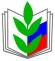 ПРОФСОЮЗ РАБОТНИКОВ НАРОДНОГО ОБРАЗОВАНИЯ И НАУКИ РОССИЙСКОЙ ФЕДЕРАЦИИ(ОБЩЕРОССИЙСКИЙ ПРОФСОЮЗ ОБРАЗОВАНИЯ)БЕЛОЯРСКАЯ РАЙОННАЯ ОРГАНИЗАЦИЯ ПРОФСОЮЗА РАБОТНИКОВ НАРОДНОГО ОБРАЗОВАНИЯ И НАУКИ  РОССИЙСКОЙ ФЕДЕРАЦИИ ПРОФСОЮЗ РАБОТНИКОВ НАРОДНОГО ОБРАЗОВАНИЯ И НАУКИ РОССИЙСКОЙ ФЕДЕРАЦИИ(ОБЩЕРОССИЙСКИЙ ПРОФСОЮЗ ОБРАЗОВАНИЯ)БЕЛОЯРСКАЯ РАЙОННАЯ ОРГАНИЗАЦИЯ ПРОФСОЮЗА РАБОТНИКОВ НАРОДНОГО ОБРАЗОВАНИЯ И НАУКИ  РОССИЙСКОЙ ФЕДЕРАЦИИ ПРОФСОЮЗ РАБОТНИКОВ НАРОДНОГО ОБРАЗОВАНИЯ И НАУКИ РОССИЙСКОЙ ФЕДЕРАЦИИ(ОБЩЕРОССИЙСКИЙ ПРОФСОЮЗ ОБРАЗОВАНИЯ)БЕЛОЯРСКАЯ РАЙОННАЯ ОРГАНИЗАЦИЯ ПРОФСОЮЗА РАБОТНИКОВ НАРОДНОГО ОБРАЗОВАНИЯ И НАУКИ  РОССИЙСКОЙ ФЕДЕРАЦИИ ПРОФСОЮЗ РАБОТНИКОВ НАРОДНОГО ОБРАЗОВАНИЯ И НАУКИ РОССИЙСКОЙ ФЕДЕРАЦИИ(ОБЩЕРОССИЙСКИЙ ПРОФСОЮЗ ОБРАЗОВАНИЯ)БЕЛОЯРСКАЯ РАЙОННАЯ ОРГАНИЗАЦИЯ ПРОФСОЮЗА РАБОТНИКОВ НАРОДНОГО ОБРАЗОВАНИЯ И НАУКИ  РОССИЙСКОЙ ФЕДЕРАЦИИ ПРОФСОЮЗ РАБОТНИКОВ НАРОДНОГО ОБРАЗОВАНИЯ И НАУКИ РОССИЙСКОЙ ФЕДЕРАЦИИ(ОБЩЕРОССИЙСКИЙ ПРОФСОЮЗ ОБРАЗОВАНИЯ)БЕЛОЯРСКАЯ РАЙОННАЯ ОРГАНИЗАЦИЯ ПРОФСОЮЗА РАБОТНИКОВ НАРОДНОГО ОБРАЗОВАНИЯ И НАУКИ  РОССИЙСКОЙ ФЕДЕРАЦИИ 
« 01 »  июня 2022 г.
п. Гагарский
п. Гагарский
п. Гагарский
№ 6№№МероприятияСроки исполненияПримечание Совещание председателей ППО и членов президиума. Праздничная программа. 8 июняп.Белоярский Участие в предварительной тарификации.В течение месяцаОбеспечение своевременного оформление протоколов заседаний профкома, профсоюзных собранийПо мере необходимостиПринять участие в заполнении оценочного листа результативности и профессиональной деятельности  педагогических работников»июньКонтроль за поступлением  членских профсоюзных взносовПостоянноРассмотрение письменных и устных заявлений членов профсоюзаПо мере необходимостиРассмотрение заявлений на материальную помощь.По мере необходимостиИнформирование членов Профсоюза о важнейших событиях в жизни профсоюзаПостоянноРабота по сохранению профсоюзного членства и вовлечению в профсоюз новых членов.ПостоянноИнформирование работников по сбору и выделению заявлений на отдых и лечение работников и их детей. ПостоянноПроведение консультаций работников по трудовому законодательству, соцзащите и другим вопросам.ПостоянноСбор заявок на выдачу путёвок детям сотрудников в загородные оздоровительные лагеря в октябреПостоянноКонтролировать соблюдение правил внутреннего трудового распорядка учителями и сотрудниками школыПостоянноСверка списков членов ППО по картотеке. В течение месяцаОформление делопроизводства профсоюзной организации и  профсоюзного уголка ПостоянноФормирование подборок материалов по социально-экономическим, правовым вопросам.ПостоянноПодготовка планов, отчётов работы ППО;июньРабота с сайтом ОУ.июнь